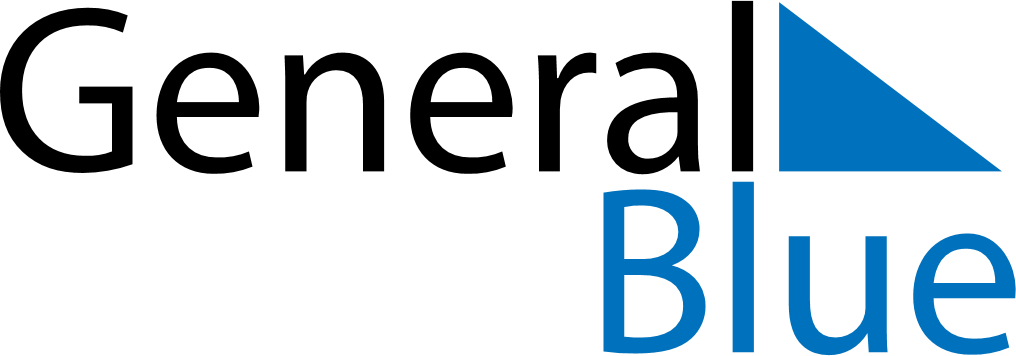 March 2021March 2021March 2021SloveniaSloveniaSundayMondayTuesdayWednesdayThursdayFridaySaturday12345678910111213International Women’s Day141516171819202122232425262728293031